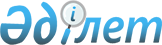 О районном бюджете Балхашского района на 2012-2014 годы
					
			Утративший силу
			
			
		
					Решение маслихата Балхашского района Алматинской области от 21 декабря 2011 года N 56-260. Зарегистрировано Управлением юстиции Балхашского района Департамента юстиции Алматинской области 23 декабря 2011 года N 2-6-89. Утратило силу решением Балхашского районного маслихата Алматинской области от 22 апреля 2013 года № 16-75      Сноска. Утратило силу решением Балхашского районного маслихата Алматинской области от 22.04.2013 № 16-75.

      Примечание РЦПИ:

      В тексте сохранена авторская орфография и пунктуация.

      В соответствии с пунктом 2 статьи 9 Бюджетного кодекса Республики Казахстан от 4 декабря 2008 года, подпункта 1) пункта 1 статьи 6 Закона Республики Казахстан "О местном государственном управлении и самоуправлении в Республике Казахстан" от 23 января 2001 года, Балхашский районный маслихат РЕШИЛ:

      1. Утвердить бюджет Балхашского района на 2012-2014 годы согласно приложениям 1, 2 и 3 соответственно, в том числе на 2012 год в следующих объемах:

      1) Доходы - 3072109 тысяч тенге, в том числе по:

      налоговым поступлениям - 49522 тысячи тенге;

      неналоговым поступлениям - 1862 тысячи тенге;

      поступлениям от продажи основного капитала - 15307 тысяч тенге;

      поступлениям трансфертов - 3002418 тысячи тенге, в том числе:

      целевые текущие трансферты - 705565 тысяча тенге;

      целевые трансферты на развитие - 366221 тысяч тенге;

      субвенции - 1930632 тысячи тенге.

      2) Затраты - 3085521 тысяч тенге.

      3) Чистое бюджетное кредитование - 38041 тысяча тенге, в том числе:

      бюджетные кредиты - 41259 тысяч тенге;

      погашение бюджетных кредитов - 3218 тысяч тенге.

      4) Сальдо по операциям с финансовыми активами - 0 тенге.

      5) Дефицит (профицит) бюджета - -103600 тысяча тенге.

      6) Финансирование дефицита (использование профицита) бюджета - 103600 тысяча тенге.

      Сноска. Пункт 1 с изменениями, внесенными решениями маслихата Балхашского района Алматинской области от 20.02.2012 N 2-14 (вводится в действие с 01.01.2012); от 13.04.2012 N 4-27 (вводится в действие с 01.01.2012); от 08.06.2012 N 5-32 (вводится в действие с 01.01.2012); от 07.09.2012 N 8-45 (вводится в действие с 01.01.2012); от 07.11.2012 N 11-53 (вводится в действие с 01.01.2012); от 06.12.2012 N 12-56 (вводится в действие с 01.01.2012).

      2. Утвердить резерв местного исполнительного органа Балхашского района на 2012 год в сумме - 1308 тысяч тенге.

      3. Утвердить перечень текущих бюджетных программ Балхашского района на 2012 год согласно приложению 4.

      4. Утвердить перечень бюджетных программ, не подлежащих секвестированию в процессе исполнения бюджета Балхашского района на 2012 год согласно приложению 5.

      5. Настоящее решение вводится в действие с 1 января 2012 года.

      

      21 декабря 2011 года

 Балхашского района на 2012-2014 годы      Сноска. Приложение 1 в редакции решения маслихата Балхашского района Алматинской области от 06.12.2012 N 12-56 (вводится в действие с 01.01.2012).

 Бюджет Балхашского района на 2013 год Бюджет Балхашского района на 2014 год Перечень текущих бюджетных программ районного бюджета на 2012
год Перечень местных бюджетных программ не подлежащих
секвестированию в процессе исполнения бюджета на 2012 год
					© 2012. РГП на ПХВ «Институт законодательства и правовой информации Республики Казахстан» Министерства юстиции Республики Казахстан
				Председатель сессии Балхашского

районного маслихата

С. Ескентаев

Секретарь Балхашского

районного маслихата

М. Камаубаев

СОГЛАСОВАНО:

Начальник отдела экономики,

бюджетного планирования и

предпринимательства

Балхашского района

Нурланбек Рахатович Ракышев

Приложение 1
к решению маслихата
Балхашского района от 21 декабря
2011 года N 56-260 О районном
бюджете Балхашского района на
2012-2014 годыКатегории

Категории

Категории

Категории

Категории

Сомасы

тыс

теңге)

под класс

под класс

под класс

под класс

Сомасы

тыс

теңге)

под класс

под класс

под класс

Сомасы

тыс

теңге)

Наименование

Сомасы

тыс

теңге)

Доходы

3072109

1

Налоговые поступления

56739

04

Налоги на собственность

49849

1

Налоги на имущество

16770

01

Налоги на имущество юридических лиц и

индивидуальных предпринимателей

14837

02

Налог на имущество физических лиц

1933

3

Земельный налог

3427

01

Земельный налог с физических лиц на земли

сельскохозяйственного назначения

2

02

Земельный налог с физических лиц на земли

населенных пунктов

1988

03

Земельный налог на земли промышленности,

транспорта, связи, обороны и иного

несельскохозяйственного назначения

90

07

Земельный налог с юридических лиц и

индивидуальных предпринимателей, частных

нотариусов и адвокатов на на земли

сельскохозяйственного назначения

111

08

Земельный налог с юридических лиц,индивидуальных

предпринимателей, частных нотариусов и адвокатов

на земли населенных пунктов

1236

4

Налог на транспортные средства

28672

01

Налог на транспортные средства с юридических лиц

3507

02

Налог на транспортные средства с физических лиц

25165

5

Единый земельный налог

980

01

Единый земельный налог

980

05

Внутренние налоги на товары, работы и услуги

4096

2

Акцизы

572

96

Бензин (за исключением авиационного) реализуемый

юридическими и физическими лицами в розницу, а

также используемый на собственные

производственные нужды

568

97

Дизельное топливо, реализуемое юридическими и

физическими лицами в розницу, а также

используемое на собственные производственные

нужды

4

3

Поступление за использование природных и других

ресурсов

510

15

Плата за пользование земельными участками

510

4

Сборы за ведение предпринимательской и

профессиональной деятельности

2939

01

Сбор за государственную регистрацию

индивидуальных предпринимателей

210

02

Лицензионный сбор за право занятия отдельными

видами деятельности

382

03

Сбор за государственную регистрацию юридических

лиц и учетную регистрацию филиалов и

представительств, а также их перерегистрацию

266

05

Сбор за государственную регистрацию залога

движимого имущества и ипотеки судна или

строящегося судна

130

14

Сбор за государственную регистрацию транспортных

средств, а также их перерегистрацию

292

18

Сбор за государственную регистрацию прав на

недвижимое имущество и сделок с ним

1418

20

Плата за размещение наружной (визуальной) рекламы

в после отвода автомобильных дорог общего

пользования местного значения и в населенных

пунктах

241

5

Фиксированный налог

75

02

Фиксированный налог

75

08

Обязательные платежи, взимаемые за совершение

юридически значимых действий и (или) выдачу

документов уполномоченными на то государственными

органами или должностными лицами

2794

1

Государственная пошлина

2794

2

Неналоговые поступления

6385

01

Доходы от государственной собственности

1048

1

Мемлекеттік кәсіпорындардың таза кірісі бөлімінің түсімдері

300

02

Поступление части чистого дохода коммунальной

гос предприятии

300

5

Доходы от аренды имущества, находящегося в

государственной собственности

748

04

Доходы от аренды имущества, находящегося в

коммунальной собственности

748

04

Штрафы, пени, санкции, взыскания, налагаемые

государственными учреждениями, финансируемыми из

государственного бюджета, а также содержащимися и

финансируемыми из бюджета (сметы расходов)

Национального Банка Республики Казахстан

2965

1

Штрафы, пени, санкции, взыскания, налагаемые

государственными учреждениями, финансируемыми из

государственного бюджета, а также содержащимися и

финансируемыми из бюджета (сметы расходов)

Национального Банка Республики Казахстан, за

исключением поступлений от организаций нефтяного

сектора

2965

05

Административные штрафы, пени, санкции,взыскания,

налагаемые государственными учреждениями,

финансируемыми из местного бюджета

2965

06

Прочие неналоговые поступления

2372

1

Прочие неналоговые поступления

2372

3

Поступления от продажи основного капитала

6567

03

Продажа земли и нематериальных активов

6567

1

Продажа земли 

6567

01

Поступления от продажи земельных участков

6567

4

Поступления трансфертов

3002418

02

Трансферты из вышестоящих органов

государственного управления

3002418

2

Трансферты из областного бюджета

3002418

01

Целевые текущие трансферты

705565

02

Целевые трансферты на развитие

366221

03

Субвенции

1930632

Функциональная группа

Функциональная группа

Функциональная группа

Функциональная группа

Функциональная группа

Функциональная группа

Сумма

(тыс.

теңге)

Функциональная подгруппа

Функциональная подгруппа

Функциональная подгруппа

Функциональная подгруппа

Функциональная подгруппа

Сумма

(тыс.

теңге)

Администратор бюджетных программ

Администратор бюджетных программ

Администратор бюджетных программ

Администратор бюджетных программ

Сумма

(тыс.

теңге)

Программа

Программа

Программа

Сумма

(тыс.

теңге)

Наименование

Наименование

Сумма

(тыс.

теңге)

2. РАСХОДЫ

3085521

01

Государственные услуги общего характера

255994

1

Представительные, исполнительные и другие

органы, выполняющие общие функции

государственного управления

220453

112

Аппарат маслихата района (города областного

значения)

18657

001

Услуги по обеспечению деятельности маслихата

района (города областного значения)

13207

003

Капитальные расходы государственных органов

5450

122

Аппарат акима района (города областного

значения)

68140

001

Услуги по обеспечению деятельности акима

района (города областного значения)

57018

003

Капитальные расходы государственных органов

11122

123

Аппарат акима района в городе, города

районного значения, поселка, аула (села),

аульного (сельского) округа

133656

001

Услуги по обеспечению деятельности акима

района в городе, города районного значения,

поселка, аула (села), аульного (сельского)

округа

120138

022

Капитальные расходы государственных органов

13518

2

Отдел финансов района (города областного

значения)

23614

452

Отдел финансов района (города областного

значения)

23614

001

Услуги по реализации государственной

политики в области исполнения бюджета района

(города областного значения) и управления

коммунальной собственностью района (города

областного значения)

22461

003

Проведение оценки имущества в целях

налогообложения

16

011

Коммуналдық меншікке түскен мүлікті есепке

алу, сақтау, бағалау және сату

490

018

Капитальные расходы государственных органов

647

5

Планирование и статистическая деятельность

11927

453

Отдел экономики и бюджетного планирования

района (города областного значения)

11927

001

Услуги по реализации государственной

политики в области формирования, развития

экономической политики, системы

государственного планирования, управления

района и предпринимательства (города

областного значения)

11177

004

Капитальные расходы государственных органов

650

02

Оборона

2613

1

Военные нужды

2613

122

Аппарат акима района (города областного

значения)

2613

005

Мероприятия в рамках исполнения всеобщей

воинской обязанности

2235

007

Мероприятия по профилактике и тушению

степных пожаров районного (городского)

масштаба, а также пожаров в населенных

пунктах, в которых не созданы органы

государственной противопожарной службы

378

03

Общественный порядок, безопасность,

правовая, судебная, уголовно-исполнительная

деятельность

1500

1

Правоохранительная деятельность

1500

458

Отдел жилищно-коммунального хозяйства,

пассажирского транспорта и автомобильных

дорог района (города областного значения)

1500

021

Обеспечение безопасности дорожного движения

в населенных пунктах

1500

04

Образование

1801034

1

Дошкольное воспитание и обучение

189616

464

Отдел образования района (города областного

значения)

189616

003

Обеспечение деятельности организаций

дошкольного воспитания и обучения

189616

021

Увеличение размера доплаты за

квалификационную категорию учителям школ и

воспитателям дошкольных организаций

образования

500

2

Начальное, основное среднее и общее среднее

образование

1560946

123

Аппарат акима района в городе, города

районного значения, поселка, аула (села),

аульного (сельского) округа

950

005

Организация бесплатного подвоза учащихся до

школы и обратно в аульной (сельской)

местности

950

464

Отдел образования района (города областного

значения)

1559996

003

Общеобразовательное обучение

1381183

063

Повышение оплаты труда учителям, прошедшим

повышение квалификаций по учебным программам

АОО "Назарбаев интеллектуальные школы " за

счет трансфертов из республиканского бюджета

1104

064

Увеличение размера доплаты за

квалификационную категорию учителям школ за

счет трансфертов из республиканского бюджета

19773

067

капитальные расходы подведомственных

государственных учреждений и организаций

157936

9

Прочие услуги в области образования

50472

464

Отдел образования района (города областного

значения)

50472

001

Жергілікті деңгейде білім беру саласындағы

мемлекеттік саясатты іске асыру жөніндегі

қызметтер

17801

004

Информатизация системы образования в

государственных учреждениях образования

района (города областного значения)

0

005

Приобретение и доставка учебников,

учебно-методических комплексов для

государственных учреждений образования

района (города областного значения)

16488

007

Проведение школьных олимпиад,

внешкольных мероприятий и конкурсов

районного масштаба

1068

012

Капитальные расходы государственных органов

650

015

Ежемесячные выплаты денежных средств

опекунам (попечителям) на содержание ребенка

сироты (детей-сирот), и ребенка (детей),

оставшегося без попечения родителей

12865

020

Обеспечение оборудованием, программным

обеспечением детей-инвалидов,обучающихся на

дому

1600

06

Социальная помощь и социальное обеспечение

133904

2

Социальная помощь

119124

451

Отдел занятости и социальных программ района

(города областного значения)

119124

002

Программа занятости

21623

100

Общественные работы

10987

101

Профессиональная подготовка и переподготовка

безработных

3589

102

Дополнительные меры по социальной защите

граждан в сфере занятости населения

2398

103

Расширение программы социальных рабочих мест

и молодежной практики за счет трансфертов из

республиканского бюджета

1169

104

Оказание мер государственной поддержки

участники Программы занятости 2020

3480

004

Оказание социальной помощи на приобретение

топлива специалистам здравоохранения,

образования, социального обеспечения,

культуры и спорта в сельской местности в

соответствии с законодательством Республики

Казахстан

12815

005

Государственная адресная социальная помощь

1546

006

Жилищная помощь

7228

007

Социальная помощь отдельным категориям

нуждающихся граждан по решениям местных

представительных органов

5318

028

За счет трансфертов из областного бюджета

3104

029

За счет средств местного бюджета

2214

010

Материальное обеспечение детей-инвалидов,

воспитывающихся и обучающихся на дому

1459

014

Оказание социальной помощи нуждающимся

гражданам на дому

20671

011

За счет трансфертов из республиканского

бюджета

1549

015

За счет средств местного бюджета

19122

016

Государственные пособия на детей до 18 лет

31489

015

За счет средств местного бюджета

31489

017

Обеспечение нуждающихся инвалидов

обязательными гигиеническими средствами и

предоставление услуг специалистами жестового

языка, индивидуальными помощниками в

соответствии с индивидуальной программой

реабилитации инвалида

3106

023

Обеспечение деятельности центров занятости

13869

011

За счет трансфертов из республиканского

бюджета 

13869

9

Прочие услуги в области социальной помощи и

социального обеспечения

14780

451

Отдел занятости и социальных программ района

(города областного значения)

14780

001

Услуги по реализации государственной

политики на местном уровне в области

обеспечения занятости и реализации

социальных программ для населения

13377

011

Оплата услуг по зачислению, выплате и

доставке пособий и других социальных выплат

953

021

Капитальные расходы государственных органов

450

07

Жилищно-коммунальное хозяйство

561475

1

Жилищное хозяйство

477556

458

Отдел жилищно-коммунального хозяйства,

пассажирского транспорта и автомобильных

дорог района (города областного значения)

2672

002

Изъятие, в том числе путем выкупа земельных

участков для государственных надобностей и

связанное с этим отчуждением недвижимого

имущества

2672

467

Отдел строительства района (города

областного значения)

39591

003

Строительство и (или) приобретение жилья

государственного жилищного фонда

27207

015

За счет средств местного бюджета

27207

004

Развитие и обустройство

инженерно-коммуникационной инфраструктуры

12384

015

За счет средств местного бюджета

12384

479

Отдел жилищной инспекций района

4877

001

Услуги по реализации государственной

политики на местном уровне в области

жилищного фонда 

4227

005

Капитальные расходы государственных органов

650

458

Отдел жилищно-коммунального хозяйства,

пассажирского транспорта и автомобильных

дорог района (города областного значения)

235621

012

Функционирование системы водоснабжения и

водоотведения

11285

029

Развитие системы водоснабжения

198047

015

За счет средств местного бюджета

198047

031

Изготовление технических паспортов на

объекты кондоминиумов

1328

041

Ремонт и благоустройство объектов в рамках

развития сельских населенных пунктов по

Программе занятости 2020

24831

011

За счет трансфертов из республиканского

бюджета 

24831

467

Отдел строительства района (города

областного значения)

194925

005

Развитие коммунального хозяйства

194925

015

За счет средств местного бюджета

194925

3

Благоустройство населенных пунктов

83919

458

Отдел жилищно-коммунального хозяйства,

пассажирского транспорта и автомобильных

дорог района (города областного значения)

83919

015

Освещение улиц в населенных пунктах

10700

016

Обеспечение санитарии населенных пунктов

2967

017

Содержание мест захоронений и захоронение

безродных

1937

018

Благоустройство и озеленение населенных

пунктов

68315

08

Культура, спорт, туризм и информационное

пространство

104888

1

Деятельность в области культуры

61224

455

Отдел культуры и развития языков (города

областного значения)

61224

003

Поддержка культурно-досуговой работы

61224

2

Спорт

3293

465

Отдел физической культуры и спорта района

(города областного значения)

3293

005

Развитие массового спорта и национальных

видов спорта

388

006

Проведение спортивных соревнований на

районном (города областного значения) уровне

1206

007

Подготовка и участие членов сборных команд

района (города областного значения) по

различным видам спорта на областных

спортивных соревнованиях

1699

3

Информационное пространство

24732

455

Отдел культуры и развития языков (города

областного значения)

23605

006

Функционирование районных (городских)

библиотек

22867

007

Развитие государственного языка и других

языков народа Казахстана

738

456

Отдел внутренней политики района (города

областного значения)

1127

002

Услуги по проведению государственной

информационной политики через газеты и

журналы

1127

9

Прочие услуги по организации культуры,

спорта, туризма и информационного

пространства

15639

455

Отдел культуры и развития языков (города

областного значения)

4317

001

Услуги по реализации государственной

политики на местном уровне в области

информации развития языков и культуры

3867

010

Капитальные расходы государственных органов

450

456

Отдел внутренней политики района (города

областного значения)

7950

001

Услуги по реализации государственной

политики на местном уровне в области

информации укрепления государственности и

формирования социального оптимизма граждан

6641

003

Реализация мероприятия в сфере молодежной

политики

859

006

Капитальные расходы государственных органов

450

465

Отдел физической культуры и спорта района

(города областного значения)

3372

001

Услуги по реализации государственной

политики на местном уровне в сфере

физической культуры и спорта

2922

004

Капитальные расходы государственных органов

450

10

Сельское, водное, лесное, рыбное хозяйство,

особо охраняемые природные территории,

охрана окружающей среды и животного мира,

земельные отношения

122031

1

Сельское хозяйство

33757

462

Отдел сельского хозяйства района (города

областного значения)

9415

001

Услуги по реализации государственной

политики на местном уровне в сфере сельского

хозяйства

8965

006

Капитальные расходы государственных органов

450

473

Отдел ветеринарии района (города областного

значения)

13406

001

Услуги по реализации государственной

политики на местном уровне в сфере

ветеринарии

5914

003

Капитальные расходы государственных органов

2427

005

Обеспечение функционирования

скотомогильников (биотермических ям)

460

007

Организация отлова и уничтожения бродячих

собак и кошек

830

008

Возмещение владельцам стоимости изымаемых и

уничтожаемых больных животных, продуктов и

сырья животного происхождения

1300

009

Проведение ветеринарных мероприятий по

энзоотическим болезням животных

2475

453

Отдел экономики и бюджетного планирования

района (города областного значения)

10936

099

Реализация мер социальной поддержки

специалистов социальной сферы сельских

населенных пунктов за счет целевого

трансферта из республиканского бюджета

10936

011

Республикалық бюджеттен берілетін трансферттер есебінен

10936

6

Земельные отношения

8694

463

Отдел земельных отношений района (города

областного значения)

8694

001

Услуги по реализации государственной

политики в области регулирования земельных

отношений на территории района (города

областного значения)

6994

004

Организация работа по зонированию земель

1250

007

Капитальные расходы государственных органов

450

9

Прочие услуги в области сельского, водного,

лесного, рыбного хозяйства, охраны

окружающей среды и земельных отношений

79580

473

Отдел ветеринарии района (города областного

значения)

79580

011

Проведение противоэпизоотических мероприятий

79580

11

Промышленность, архитектурная,

градостроительная и строительная

деятельность

12735

2

Архитектурная, градостроительная и

строительная деятельность

12735

467

Отдел строительства района (города

областного значения)

6828

001

Услуги по реализаций государственной

политики на местном уровне в области

строительства

6265

017

Капитальные расходы государственных органов

563

468

Отдел архитектуры и градостроительства

района (города областного значения)

5907

001

Услуги по реализации государственной

политики в области архитектуры и

градостроительства на местном уровне

5457

004

Капитальные расходы государственных органов

450

12

Транспорт и коммуникации

73742

1

Автомобильный транспорт

73742

458

Отдел жилищно-коммунального хозяйства,

пассажирского транспорта и автомобильных

дорог района (города областного значения)

73742

023

Обеспечение функционирования автомобильных

дорог

73742

015

За счет средств местного бюджета

73742

13

Прочие

15507

9

Прочие

15507

469

Отдел предпринимательства района (города

областного значения)

4658

001

Услуги по реализаций государственной

политики на местном уровне в области

развития предпринимательства

4208

004

Капитальные расходы государственных органов

450

123

Аппарат акима района в городе, города

районного значения, поселка, аула (села),

аульного (сельского) округа

4000

040

Реализация мероприятий для решения вопросов

обустройства аульных (сельских) округов в

реализацию мер по содействию экономическому

развитию регионов в рамках Программы

"Развитие регионов" за счет целевых

трансфертов из республиканского бюджета

4000

452

Отдел финансов района (города областного

значения)

0

012

Резерв местного исполнительного органа

района (города областного значения)

0

101

Шұғыл шығындарға арналған ауданның (облыстық маңызы бар қаланың) жергілікті атқарушы

органының резерві

0

458

Отдел жилищно-коммунального хозяйства,

пассажирского транспорта и автомобильных

дорог района (города областного значения)

6849

001

Услуги по реализации государственной

политики на местном уровне в области

жилищно-коммунального хозяйства,

пассажирского транспорта и автомобильных

дорог 

6399

013

Капитальные расходы государственных органов

450

14

Обслуживание долга

3

1

Обслуживание долга

3

452

Отдел финансов района (города областного

значения)

3

013

Обслуживание долга местных исполнительных

органов по выплате вознаграждений и иных

платежей по займам из областного бюджета

3

15

Трансферты

95

1

Трансферты

95

452

Отдел финансов района (города областного

значения)

95

006

Бюджетные изъятия

95

III

Чистое бюджетное кредитование

90188

10

Сельское, водное, лесное, рыбное хозяйство,

особо охраняемые природные территории,

охрана окружающей среды и животного мира,

земельные отношения

93406

1

Сельское хозяйство

93406

453

Отдел экономики и бюджетного планирования

района (города областного значения)

93406

006

Бюджетные кредиты для реализации мер

социальной поддержки специалистов социальной

сферы сельских населенных пунктов

93406

Категория

Категория

Категория

Категория

Категория

Сумма

(тыс.

тенге)

Класс

Класс

Класс

Класс

Сумма

(тыс.

тенге)

Подкласс

Подкласс

Подкласс

Сумма

(тыс.

тенге)

Наименование

Наименование

Наименование

Сумма

(тыс.

тенге)

Дефицит (профицит) бюджета

-103600

Финансирование дефицита (использование

профицита) бюджета

103600

7

Поступления займов

93406

01

Внутренние государственные займы

93406

2

Договоры займа

93406

03

Займы, получаемые местным исполнительным органом

района

93406

8

Используемые остатки бюджетных средств

13409

01

Остатки бюджетных средств

13409

1

Свободные остатки бюджетных средств

13409

01

Свободные остатки бюджетных средств

13409

Приложение 2
к решению маслихата
Балхашского района от 21 декабря
2011 года N 56-260 О районном
бюджете Балхашского района на
2012-2014 годыКатегории

Категории

Категории

Категории

Категории

Сумма

(тыс.

тенге)

класс

класс

класс

класс

Сумма

(тыс.

тенге)

под класс

под класс

под класс

Сумма

(тыс.

тенге)

Наименование

Сумма

(тыс.

тенге)

Доходы

2903502

1

Налоговые поступления

51973

04

Налоги на собственность

45555

1

Налоги на имущество

15780

01

Налоги на имущество юридических лиц и

индивидуальных предпринимателей

14580

02

Налог на имущество физических лиц

1200

3

Земельный налог

2635

01

Земельный налог с физических лиц на земли

сельскохозяйственного назначения

4

02

Земельный налог с физических лиц на земли

населенных пунктов

1668

03

Земельный налог на земли промышленности,

транспорта, связи, обороны и иного не

сельскохозяйственного назначения

98

07

Земельный налог с юридических лиц и

индивидуальных предпринимателей, частных

нотариусов и адвокатов на на земли

сельскохозяйственного назначения

160

08

Земельный налог с юридических

лиц,индивидуальных предпринимателей,

частных нотариусов и адвокатов на земли

населенных пунктов

705

4

Налог на транспортные средства

25800

01

Налог на транспортные средства с

юридических лиц

2450

02

Налог на транспортные средства с

физических лиц

23350

5

Единый земельный налог

1340

01

Единый земельный налог

1340

05

Внутренние налоги на товары, работы и

услуги

4195

2

Акцизы

794

01

Все виды спирта,произведенные на

территории Республики Казахстан

0

02

Водка,произведенная на территории

Республики Казахстан

0

04

Вина,произведенные на территории

Республики Казахстан

0

06

Коньяк, бренди, произведенные из

коньячного спирта отечественного

производства на территории Республики

Казахстан

0

07

Пиво,произведенное на территории Республики Казахстан

0

96

Бензин (за исключением авиационного)

реализуемый юридическими и физическими

лицами в розницу, а также используемый

на собственные производственные нужды

782

97

Дизельное топливо, реализуемое

юридическими и физическими лицами в

розницу, а также используемое на

собственные производственные нужды

12

3

Поступление за использование природных и

других ресурсов

610

15

Плата за пользование земельными участками

610

4

Сборы за ведение предпринимательской и

профессиональной деятельности

2791

01

Сбор за государственную регистрацию

индивидуальных предпринимателей

189

02

Лицензионный сбор за право занятия

отдельными видами деятельности

465

03

Сбор за государственную регистрацию

юридических лиц и учетную регистрацию

филиалов и представительств, а также их

перерегистрацию

180

05

Сбор за государственную регистрацию залога

движимого имущества и ипотеки судна или

строящегося судна

50

14

Сбор за государственную регистрацию

транспортных средств, а также их

перерегистрацию

175

18

Сбор за государственную регистрацию прав

на недвижимое имущество и сделок с ним

1430

20

Плата за размещение наружной (визуальной)

рекламы в после отвода автомобильных дорог

общего пользования местного значения и в

населенных пунктах

302

5

Налог на игорный бизнес

0

08

Обязательные платежи, взимаемые за

совершение юридически значимых действий

и (или) выдачу документов уполномоченными

на то государственными органами или

должностными лицами

2223

1

Государственная пошлина

2223

2

Неналоговые поступления

1895

01

Доходы от государственной собственности

345

3

Дивиденды на государственные пакеты акций,

находящиеся в государственной

собственности

0

02

Дивиденды на государственные пакеты

акций,находящиеся в коммунальной

собственности

0

5

Доходы от аренды имущества, находящегося

в государственной собственности

345

04

Доходы от аренды имущества, находящегося

в коммунальной собственности

345

04

Штрафы, пени, санкции, взыскания,

налагаемые государственными учреждениями,

финансируемыми из государственного

бюджета, а также содержащимися и

финансируемыми из бюджета (сметы расходов)

Национального Банка Республики Казахстан

1550

1

Штрафы, пени, санкции, взыскания,

налагаемые государственными учреждениями,

финансируемыми из государственного

бюджета, а также содержащимися и

финансируемыми из бюджета (сметы расходов)

Национального Банка Республики Казахстан,

за исключением поступлений от организаций

нефтяного сектора

1550

05

Административные штрафы, пени,

санкции,взыскания, налагаемые

государственными учреждениями,

финансируемыми из местного бюджета

1550

6

Прочие неналоговые поступления

0

1

Прочие неналоговые поступления

0

09

Другие неналоговые поступления в местный

бюджет

0

3

Поступления от продажи основного капитала

15232

03

Продажа земли и нематериальных активов

15232

1

Продажа земли 

15232

01

Поступления от продажи земельных участков

15232

4

Поступления трансфертов

2834402

02

Трансферты из вышестоящих органов

государственного управления

2834402

2

Трансферты из областного бюджета

2834402

01

Целевые текущие трансферты

404000

02

Целевые трансферты на развитие

275302

03

Субвенции

2155100

Функциональная группа

Функциональная группа

Функциональная группа

Функциональная группа

Функциональная группа

Сумма

(тыс.

тенге)

Функциональная подгруппа

Функциональная подгруппа

Функциональная подгруппа

Функциональная подгруппа

Сумма

(тыс.

тенге)

Администратор бюджетных программ

Администратор бюджетных программ

Администратор бюджетных программ

Сумма

(тыс.

тенге)

Программа

Программа

Сумма

(тыс.

тенге)

Наименование

Сумма

(тыс.

тенге)

2. РАСХОДЫ

2903502

01

Государственные услуги общего характера

209332

1

Представительные, исполнительные и другие

органы, выполняющие общие функции

государственного управления

184642

112

Аппарат маслихата района (города

областного значения)

12228

001

Услуги по обеспечению деятельности

маслихата района (города областного

значения)

12228

122

Аппарат акима района (города областного

значения)

56023

001

Услуги по обеспечению деятельности акима

района (города областного значения)

50352

003

Капитальные расходы государственных

органов

5671

123

Аппарат акима района в городе, города

районного значения, поселка, аула (села),

аульного (сельского) округа

116391

001

Услуги по обеспечению деятельности акима

района в городе, города районного

значения, поселка, аула (села), аульного

(сельского) округа

116391

2

Отдел финансов района (города областного

значения)

12986

452

Отдел финансов района (города областного

значения)

12986

001

Услуги по реализации государственной

политики в области исполнения бюджета

района (города областного значения) и

управления коммунальной собственностью

района (города областного значения)

12721

003

Проведение оценки имущества в целях

налогообложения

265

5

Планирование и статистическая деятельность

11704

453

Отдел экономики и бюджетного планирования

района (города областного значения)

11704

001

Услуги по реализации государственной

политики в области формирования, развития

экономической политики, системы

государственного планирования, управления

района и предпринимательства (города

областного значения)

11704

02

Оборона

1474

1

Военные нужды

1474

122

Аппарат акима района (города областного

значения)

1474

005

Мероприятия в рамках исполнения всеобщей

воинской обязанности

1070

007

Мероприятия по профилактике и тушению

степных пожаров районного (городского)

масштаба, а также пожаров в населенных

пунктах, в которых не созданы органы

государственной противопожарной службы

404

03

Общественный порядок, безопасность,

правовая, судебная,

уголовно-исполнительная деятельность

1605

1

Правоохранительная деятельность

1605

458

Отдел жилищно-коммунального хозяйства,

пассажирского транспорта и автомобильных

дорог района (города областного значения)

1605

021

Обеспечение безопасности дорожного

движения в населенных пунктах

1605

04

Образование

1815626

1

Дошкольное воспитание и обучение

217060

471

Отдел образования, физической культуры и

спорта района (города областного значения)

217060

003

Обеспечение деятельности организаций

дошкольного воспитания и обучения

217060

2

Начальное, основное среднее и общее

среднее образование

1536900

123

Аппарат акима района в городе, города

районного значения, поселка, аула (села),

аульного (сельского) округа

1070

005

Организация бесплатного подвоза учащихся

до школы и обратно в аульной (сельской)

местности

1070

471

Отдел образования, физической культуры и

спорта района (города областного значения)

1535830

004

Общеобразовательное обучение

1535830

9

Прочие услуги в области образования

61666

471

Отдел образования, физической культуры и

спорта района (города областного значения)

61666

008

Информатизация системы образования в

государственных учреждениях образования

района (города областного значения)

5708

009

Приобретение и доставка

учебников,учебно-методических комплексов

для государственных учреждений образования

района (города областного значения)

15342

010

Проведение школьных олимпиад,внешкольных

мероприятий и конкурсов районного масштаба

1143

020

Ежемесячные выплаты денежных средств

опекунам (попечителям) на содержание

ребенка сироты (детей-сирот), и ребенка

(детей), оставшегося без попечения

родителей

16139

023

Обеспечение оборудованием, программным

обеспечением детей-инвалидов,обучающихся

на дому

23334

06

Социальная помощь и социальное обеспечение

134891

2

Социальная помощь

120698

451

Отдел занятости и социальных программ

района (города областного значения)

120698

002

Программа занятости

19508

004

Оказание социальной помощи на приобретение

топлива специалистам здравоохранения,

образования, социального обеспечения,

культуры и спорта в сельской местности в

соответствии с законодательством

Республики Казахстан

13710

005

Государственная адресная социальная помощь

1712

006

Жилищная помощь

7574

007

Социальная помощь отдельным категориям

нуждающихся граждан по решениям местных

представительных органов

3897

010

Материальное обеспечение детей-инвалидов,

воспитывающихся и обучающихся на дому

1454

014

Оказание социальной помощи нуждающимся

гражданам на дому

20808

016

Государственные пособия на детей до 18 лет

34533

017

Обеспечение нуждающихся инвалидов

обязательными гигиеническими средствами

и предоставление услуг специалистами

жестового языка, индивидуальными

помощниками в соответствии с

индивидуальной программой реабилитации

инвалида

3208

023

Обеспечение деятельности центров занятости

14294

9

Прочие услуги в области социальной помощи

и социального обеспечения

14193

451

Отдел занятости и социальных программ

района (города областного значения)

14193

001

Услуги по реализации государственной

политики на местном уровне в области

обеспечения занятости и реализации

социальных программ для населения

13183

011

Оплата услуг по зачислению, выплате и

доставке пособий и других социальных

выплат

1010

021

Капитальные расходы государственных

органов

0

07

Жилищно-коммунальное хозяйство

264660

1

Жилищное хозяйство

104590

467

Отдел строительства района (города

областного значения)

100300

003

Строительство и приобретение жилья

государственного коммунального жилищного

фонда

75300

004

Развитие и обустройство

инженерно-коммуникационной инфраструктуры

25000

479

Отдел жилищной инспекций района

4290

001

Услуги по реализации государственной

политики на местном уровне в области

жилищного фонда

4290

2

Коммунальное хозяйство

62000

458

Отдел жилищно-коммунального хозяйства,

пассажирского транспорта и автомобильных

дорог района (города областного значения)

62000

012

Функционирование системы водоснабжения и

водоотведения

12000

029

Развитие системы водоснабжения

50000

3

Благоустройство населенных пунктов

98070

458

Отдел жилищно-коммунального хозяйства,

пассажирского транспорта и автомобильных

дорог района (города областного значения)

98070

015

Освещение улиц в населенных пунктах

11449

016

Обеспечение санитарии населенных пунктов

3175

017

Содержание мест захоронений и захоронение

безродных

2072

018

Благоустройство и озеленение населенных

пунктов

81374

08

Культура, спорт, туризм и информационное

пространство

95663

1

Деятельность в области культуры

52579

455

Отдел культуры и развития языков (города

областного значения)

52579

003

Поддержка культурно-досуговой работы

52579

2

Спорт

3524

471

Отдел образования, физической культуры и

спорта района (города областного значения)

3524

013

Развитие массового спорта и национальных

видов спорта

416

014

Проведение спортивных соревнований на

районном (города областного значения)

уровне

1290

015

Подготовка и участие членов сборных команд

района (города областного значения) по

различным видам спорта на областных

спортивных соревнованиях

1818

3

Информационное пространство

29783

455

Отдел культуры и развития языков (города

областного значения)

23528

006

Функционирование районных (городских)

библиотек

22738

007

Развитие государственного языка и других

языков народа Казахстана

790

456

Отдел внутренней политики района (города

областного значения)

6255

002

Услуги по проведению государственной

информационной политики через газеты

и журналы

6255

9

Прочие услуги по организации культуры,

спорта, туризма и информационного

пространства

9777

455

Отдел культуры и развития языков (города

областного значения)

3744

001

Услуги по реализации государственной

политики на местном уровне в области

информации развития языков и культуры

3744

456

Отдел внутренней политики района (города

областного значения)

6033

001

Услуги по реализации государственной

политики на местном уровне в области

информации укрепления государственности и

формирования социального оптимизма граждан

4419

003

Реализация мероприятия в сфере молодежной

политики

1614

10

Сельское, водное, лесное, рыбное

хозяйство, особо охраняемые природные

территории, охрана окружающей среды и

животного мира, земельные отношения

161951

1

Сельское хозяйство

63554

453

Отдел экономики и бюджетного планирования

района (города областного значения)

36782

006

Бюджетные кредиты для реализации мер

социальной поддержки специалистов

социальной сферы сельских населенных

пунктов

36782

462

Отдел сельского хозяйства района (города

областного значения)

8770

001

Услуги по реализации государственной

политики на местном уровне в сфере

сельского хозяйства

8770

473

Отдел ветеринарии района (города

областного значения)

10507

001

Услуги по реализации государственной

политики на местном уровне в сфере

ветеринарии

5954

007

Организация отлова и уничтожения бродячих

собак и кошек

514

008

Возмещение владельцам стоимости изымаемых

и уничтожаемых больных животных, продуктов

и сырья животного происхождения

1391

009

Проведение ветеринарных мероприятий по

энзоотическим болезням животных

2648

453

Отдел экономики и бюджетного планирования

района (города областного значения)

7495

099

Реализация мер социальной поддержки

специалистов социальной сферы сельских

населенных пунктов за счет целевого

трансферта из республиканского бюджета

7495

6

Земельные отношения

16270

463

Отдел земельных отношений района (города

областного значения)

16270

001

Услуги по реализации государственной

политики в области регулирования земельных

отношений на территории района (города

областного значения)

7170

004

Организация работа по зонированию земель

9100

9

Прочие услуги в области сельского,

водного, лесного, рыбного хозяйства,

охраны окружающей среды и земельных

отношений

82127

473

Отдел ветеринарии района (города

областного значения)

82127

011

Проведение противоэпизоотических

мероприятий

82127

11

Промышленность, архитектурная,

градостроительная и строительная

деятельность

10979

2

Архитектурная, градостроительная и

строительная деятельность

10979

467

Отдел строительства района (города

областного значения)

5404

001

Услуги по реализаций государственной

политики на местном уровне в области

строительства

5404

468

Отдел архитектуры и градостроительства

района (города областного значения)

5575

001

Услуги по реализации государственной

политики в области архитектуры и

градостроительства на местном уровне

5575

12

Транспорт и коммуникации

115084

1

Автомобильный транспорт

115084

458

Отдел жилищно-коммунального хозяйства,

пассажирского транспорта и автомобильных

дорог района (города областного значения)

115084

023

Обеспечение функционирования автомобильных

дорог

115084

13

Прочие

92237

9

Прочие

92237

469

Отдел предпринимательства района (города

областного значения)

4270

001

Услуги по реализаций государственной

политики на местном уровне в области

развития предпринимательства

4270

004

Капитальные расходы государственных

органов

0

123

Аппарат акима района в городе, города

районного значения, поселка, аула (села),

аульного (сельского) округа

56200

040

Реализация мероприятий для решения

вопросов обустройства аульных (сельских)

округов в реализацию мер по содействию

экономическому развитию регионов в рамках

Программы "Развитие регионов" за счет

целевых трансфертов из республиканского

бюджета

56200

451

Отдел занятости и социальных программ

района (города областного значения)

1392

022

Поддержка частного предпринимательства

в рамках программы "Дорожная карта

бизнеса-2020"

1392

За счет трансфертов из республиканского

бюджета

1392

452

Отдел финансов района (города областного

значения)

1349

012

Резерв местного исполнительного органа

района (города областного значения)

1349

458

Отдел жилищно-коммунального хозяйства,

пассажирского транспорта и автомобильных

дорог района (города областного значения)

7542

001

Услуги по реализации государственной

политики на местном уровне в области

жилищно-коммунального хозяйства,

пассажирского транспорта и автомобильных

дорог

7392

013

Капитальные расходы государственных

органов

150

471

Отдел образования, физической культуры и

спорта района (города областного значения)

21484

001

Услуги по обеспечению деятельности отдела

образования, физической культуры и спорта

20853

018

Капитальные расходы государственных

органов

631

III Чистое бюджетное кредитование

33973

Бюджетные кредиты

36405

10

Сельское, водное, лесное, рыбное

хозяйство, особо охраняемые природные

территории, охрана окружающей среды и

животного мира, земельные отношения

36405

Сельское хозяйство

36405

453

Отдел экономики и бюджетного планирования

района (города областного значения)

36405

006

Бюджетные кредиты для реализации мер

социальной поддержки специалистов

социальной сферы сельских населенных

пунктов

36405

Категории

Категории

Категории

Категории

Категории

Сумма

(тыс.

тенге)

класс

класс

класс

класс

Сумма

(тыс.

тенге)

под класс

под класс

под класс

Сумма

(тыс.

тенге)

Наименование

Сумма

(тыс.

тенге)

5

Погашение бюджетных кредитов

2432

01

Погашение бюджетных кредитов

2432

1

Погашение бюджетных кредитов, выданных из

государственного бюджета

2432

Погашение бюджетных кредитов, выданных из

местного бюджета физическим лицам

2432

Функциональная группа

Функциональная группа

Функциональная группа

Функциональная группа

Функциональная группа

Сумма

(тыс.

тенге)

Функциональная подгруппа

Функциональная подгруппа

Функциональная подгруппа

Функциональная подгруппа

Сумма

(тыс.

тенге)

Администратор бюджетных программ

Администратор бюджетных программ

Администратор бюджетных программ

Сумма

(тыс.

тенге)

Программа

Программа

Сумма

(тыс.

тенге)

Наименование

Сумма

(тыс.

тенге)

IV. Сальдо по операциям с финансовыми

активами

0

Функциональная группа

Функциональная группа

Функциональная группа

Функциональная группа

Функциональная группа

Сумма

(тыс.

тенге)

Функциональная подгруппа

Функциональная подгруппа

Функциональная подгруппа

Функциональная подгруппа

Сумма

(тыс.

тенге)

Администратор бюджетных программ

Администратор бюджетных программ

Администратор бюджетных программ

Сумма

(тыс.

тенге)

Программа

Программа

Сумма

(тыс.

тенге)

Наименование

Сумма

(тыс.

тенге)

Поступление от продажи финансовых активов

государства

0

Категории

Категории

Категории

Категории

Категории

Сумма

(тыс.

тенге)

класс

класс

класс

Сумма

(тыс.

тенге)

под класс

под класс

Сумма

(тыс.

тенге)

Наименование

Сумма

(тыс.

тенге)

V. Дефицит (профицит) бюджета

-33973

VI. Финансирование дефицита

(использование профицита) бюджета

33973

7

Поступление займов

36405

01

Внутренние государственные займы

36405

2

Договоры займа

36405

03

Займы, получаемые местным исполнительным

органом района

36405

Функциональная группа

Функциональная группа

Функциональная группа

Функциональная группа

Функциональная группа

Сумма

(тыс.

тенге)

Функциональная подгруппа

Функциональная подгруппа

Функциональная подгруппа

Функциональная подгруппа

Сумма

(тыс.

тенге)

Администратор бюджетных программ

Администратор бюджетных программ

Администратор бюджетных программ

Сумма

(тыс.

тенге)

Программа

Программа

Сумма

(тыс.

тенге)

Наименование

Сумма

(тыс.

тенге)

16

Погашение займов

2432

1

Погашение займов

2432

452

Отдел финансов района

2432

008

Погашение долга местного исполнительного

органа перед вышестоящим бюджетом

2432

Приложение 3
к решению маслихата
Балхашского района от 21 декабря
2011 года N 56-260 О районном
бюджете Балхашского района на
2012-2014 годыКатегории

Категории

Категории

Категории

Категории

Сумма

(тыс.

тенге)

класс

класс

класс

класс

Сумма

(тыс.

тенге)

подкласс

подкласс

подкласс

Сумма

(тыс.

тенге)

Наименование

Сумма

(тыс.

тенге)

Доходы

3010148

1

Налоговые поступления

52108

04

Налоги на собственность

45747

1

Налоги на имущество

15820

01

Налоги на имущество юридических лиц и

индивидуальных предпринимателей

14600

02

Налог на имущество физических лиц

1220

3

Земельный налог

2637

01

Земельный налог с физических лиц на земли

сельскохозяйственного назначения

4

02

Земельный налог с физических лиц на земли

населенных пунктов

1670

03

Земельный налог на земли промышленности,

транспорта, связи, обороны и иного

не сельскохозяйственного назначения

98

07

Земельный налог с юридических лиц и

индивидуальных предпринимателей, частных

нотариусов и адвокатов на на земли

сельскохозяйственного назначения

160

08

Земельный налог с юридических

лиц,индивидуальных предпринимателей,

частных нотариусов и адвокатов на земли населенных пунктов

705

4

Налог на транспортные средства

25950

01

Налог на транспортные средства с

юридических лиц

2500

02

Налог на транспортные средства с

физических лиц

23450

5

Единый земельный налог

1340

01

Единый земельный налог

1340

05

Внутренние налоги на товары, работы и

услуги

4243

2

Акцизы

797

96

Бензин (за исключением авиационного)

реализуемый юридическими и физическими

лицами в розницу, а также используемый

на собственные производственные нужды

785

97

Дизельное топливо, реализуемое

юридическими и физическими лицами в

розницу, а также используемое на

собственные производственные нужды

12

3

Поступление за использование природных

и других ресурсов

610

15

Плата за пользование земельными участками

610

4

Сборы за ведение предпринимательской и

профессиональной деятельности

2836

01

Сбор за государственную регистрацию индивидуальных предпринимателей

191

02

Лицензионный сбор за право занятия

отдельными видами деятельности

470

03

Сбор за государственную регистрацию

юридических лиц и учетную регистрацию

филиалов и представительств, а также их

перерегистрацию

190

05

Сбор за государственную регистрацию залога

движимого имущества и ипотеки судна или

строящегося судна

50

14

Сбор за государственную регистрацию

транспортных средств, а также их

перерегистрацию

185

18

Сбор за государственную регистрацию прав

на недвижимое имущество и сделок с ним

1440

20

Плата за размещение наружной (визуальной)

рекламы в после отвода автомобильных дорог

общего пользования местного значения и в

населенных пунктах

310

5

Налог на игорный бизнес

0

08

Обязательные платежи, взимаемые за

совершение юридически значимых действий

и (или) выдачу документов уполномоченными

на то государственными органами или

должностными лицами

2118

1

Государственная пошлина

2118

2

Неналоговые поступления

1895

01

Доходы от государственной собственности

345

5

Доходы от аренды имущества, находящегося

в государственной собственности

345

04

Доходы от аренды имущества, находящегося

в коммунальной собственности

345

04

Штрафы, пени, санкции, взыскания,

налагаемые государственными учреждениями,

финансируемыми из государственного

бюджета, а также содержащимися и

финансируемыми из бюджета (сметы расходов)

Национального Банка Республики Казахстан

1550

1

Штрафы, пени, санкции, взыскания,

налагаемые государственными учреждениями,

финансируемыми из государственного

бюджета, а также содержащимися и

финансируемыми из бюджета (сметы расходов)

Национального Банка Республики Казахстан,

за исключением поступлений от организаций

нефтяного сектора

1550

05

Административные штрафы, пени,

санкции,взыскания, налагаемые

государственными учреждениями,

финансируемыми из местного бюджета

1550

3

Поступления от продажи основного капитала

17997

03

Продажа земли и нематериальных активов

17997

1

Продажа земли 

17997

01

Поступления от продажи земельных участков

17997

4

Поступления трансфертов

2938148

02

Трансферты из вышестоящих органов

государственного управления

2938148

2

Трансферты из областного бюджета

436148

01

Целевые текущие трансферты

0

03

Субвенции

2502000

Функциональная группа

Функциональная группа

Функциональная группа

Функциональная группа

Функциональная группа

Сумма

(тыс.

тенге)

Функциональная подгруппа

Функциональная подгруппа

Функциональная подгруппа

Функциональная подгруппа

Сумма

(тыс.

тенге)

Администратор бюджетных программ

Администратор бюджетных программ

Администратор бюджетных программ

Сумма

(тыс.

тенге)

Программа

Программа

Сумма

(тыс.

тенге)

Наименование

Сумма

(тыс.

тенге)

2. РАСХОДЫ

3010148

01

Государственные услуги общего характера

213962

1

Представительные, исполнительные и другие

органы, выполняющие общие функции

государственного управления

188757

112

Аппарат маслихата района (города

областного значения)

12412

001

Услуги по обеспечению деятельности

маслихата района (города областного

значения)

12412

122

Аппарат акима района (города областного

значения)

57897

001

Услуги по обеспечению деятельности акима

района (города областного значения)

51829

003

Капитальные расходы государственных органов

6068

123

Аппарат акима района в городе, города

районного значения, поселка, аула (села),

аульного (сельского) округа

118448

001

Услуги по обеспечению деятельности акима

района в городе, города районного

значения, поселка, аула (села), аульного

(сельского) округа

118448

003

Капитальные расходы государственных

органов

0

2

Отдел финансов района (города областного

значения)

13300

452

Отдел финансов района (города областного

значения)

13300

001

Услуги по реализации государственной

политики в области исполнения бюджета

района (города областного значения) и

управления коммунальной собственностью

района (города областного значения)

13016

003

Проведение оценки имущества в целях

налогообложения

284

5

Планирование и статистическая деятельность

11905

453

Отдел экономики и бюджетного планирования

района (города областного значения)

11905

001

Услуги по реализации государственной

политики в области формирования, развития

экономической политики, системы

государственного планирования, управления

района и предпринимательства (города

областного значения)

11905

02

Оборона

1577

1

Военные нужды

1577

122

Аппарат акима района (города областного

значения)

1577

005

Мероприятия в рамках исполнения всеобщей

воинской обязанности

1145

007

Мероприятия по профилактике и тушению

степных пожаров районного (городского)

масштаба, а также пожаров в населенных

пунктах, в которых не созданы органы

государственной противопожарной службы

432

03

Общественный порядок, безопасность,

правовая, судебная,

уголовно-исполнительная деятельность

1717

1

Правоохранительная деятельность

1717

458

Отдел жилищно-коммунального хозяйства,

пассажирского транспорта и автомобильных

дорог района (города областного значения)

1717

021

Обеспечение безопасности дорожного

движения в населенных пунктах

1717

04

Образование

1984648

1

Дошкольное воспитание и обучение

214753

471

Отдел образования, физической культуры и

спорта района (города областного значения)

214753

003

Обеспечение деятельности организаций

дошкольного воспитания и обучения

214753

2

Начальное, основное среднее и общее

среднее образование

1722814

123

Аппарат акима района в городе, города

районного значения, поселка, аула (села),

аульного (сельского) округа

1145

005

Организация бесплатного подвоза учащихся

до школы и обратно в аульной (сельской)

местности

1145

471

Отдел образования, физической культуры и

спорта района (города областного значения)

1721669

004

Общеобразовательное обучение

1721669

9

Прочие услуги в области образования

47081

471

Отдел образования, физической культуры и

спорта района (города областного значения)

47081

008

Информатизация системы образования в

государственных учреждениях образования

района (города областного значения)

6108

009

Приобретение и доставка

учебников, учебно-методических комплексов

для государственных учреждений образования

района (города областного значения)

16416

010

Проведение школьных олимпиад,внешкольных

мероприятий и конкурсов районного масштаба

1223

023

Обеспечение оборудованием, программным

обеспечением детей-инвалидов,обучающихся

на дому

23334

06

Социальная помощь и социальное обеспечение

139849

2

Социальная помощь

125405

451

Отдел занятости и социальных программ

района (города областного значения)

125405

002

Программа занятости

21424

004

Оказание социальной помощи на приобретение

топлива специалистам здравоохранения,

образования, социального обеспечения,

культуры и спорта в сельской местности в

соответствии с законодательством

Республики Казахстан

14668

005

Государственная адресная социальная помощь

1832

006

Жилищная помощь

7601

007

Социальная помощь отдельным категориям

нуждающихся граждан по решениям местных

представительных органов

4038

010

Материальное обеспечение детей-инвалидов,

воспитывающихся и обучающихся на дому

1556

014

Оказание социальной помощи нуждающимся

гражданам на дому

20954

016

Государственные пособия на детей до 18 лет

35188

017

Обеспечение нуждающихся инвалидов

обязательными гигиеническими средствами

и предоставление услуг специалистами

жестового языка, индивидуальными

помощниками в соответствии с

индивидуальной программой реабилитации

инвалида

3317

023

Обеспечение деятельности центров занятости

14827

9

Прочие услуги в области социальной помощи

и социального обеспечения

14444

451

Отдел занятости и социальных программ

района (города областного значения)

14444

001

Услуги по реализации государственной

политики на местном уровне в области

обеспечения занятости и реализации

социальных программ для населения

13386

011

Оплата услуг по зачислению, выплате и

доставке пособий и других социальных

выплат

1058

07

Жилищно-коммунальное хозяйство

161375

1

Жилищное хозяйство

21257

458

Отдел жилищно-коммунального хозяйства,

пассажирского транспорта и автомобильных

дорог района (города областного значения)

0

467

Отдел строительства района (города

областного значения)

16900

003

Строительство и приобретение жилья

государственного коммунального жилищного

фонда

11900

004

Развитие и обустройство

инженерно-коммуникационной инфраструктуры

5000

479

Отдел жилищной инспекций района

4357

001

Услуги по реализации государственной

политики на местном уровне в области

жилищного фонда

4357

2

Коммунальное хозяйство

59000

458

Отдел жилищно-коммунального хозяйства,

пассажирского транспорта и автомобильных

дорог района (города областного значения)

59000

012

Функционирование системы водоснабжения

и водоотведения

29000

029

Развитие системы водоснабжения

30000

3

Благоустройство населенных пунктов

81118

458

Отдел жилищно-коммунального хозяйства,

пассажирского транспорта и автомобильных

дорог района (города областного значения)

81118

015

Освещение улиц в населенных пунктах

12250

016

Обеспечение санитарии населенных пунктов

3397

017

Содержание мест захоронений и захоронение

безродных

2217

018

Благоустройство и озеленение населенных

пунктов

63254

08

Культура, спорт, туризм и информационное

пространство

98203

1

Деятельность в области культуры

54249

455

Отдел культуры и развития языков (города

областного значения)

54249

003

Поддержка культурно-досуговой работы

54249

2

Спорт

3771

471

Отдел образования, физической культуры и

спорта района (города областного значения)

3771

013

Развитие массового спорта и национальных

видов спорта

445

014

Проведение спортивных соревнований на

районном (города областного значения)

уровне

1381

015

Подготовка и участие членов сборных команд

района (города областного значения) по

различным видам спорта на областных

спортивных соревнованиях

1945

3

Информационное пространство

30187

455

Отдел культуры и развития языков (города

областного значения)

23929

006

Функционирование районных (городских)

библиотек

23082

007

Развитие государственного языка и других

языков народа Казахстана

847

456

Отдел внутренней политики района (города

областного значения)

6258

002

Услуги по проведению государственной

информационной политики через газеты

и журналы

6258

9

Прочие услуги по организации культуры,

спорта, туризма и информационного

пространства

9996

455

Отдел культуры и развития языков (города

областного значения)

3773

001

Услуги по реализации государственной

политики на местном уровне в области

информации развития языков и культуры

3773

456

Отдел внутренней политики района (города

областного значения)

6223

001

Услуги по реализации государственной

политики на местном уровне в области

информации укрепления государственности и

формирования социального оптимизма граждан

4496

003

Реализация мероприятия в сфере молодежной

политики

1727

006

Капитальные расходы государственных

органов

0

10

Сельское, водное, лесное, рыбное

хозяйство, особо охраняемые природные

территории, охрана окружающей среды и

животного мира, земельные отношения

180875

1

Сельское хозяйство

69906

453

Отдел экономики и бюджетного планирования

района (города областного значения)

41259

006

Бюджетные кредиты для реализации мер

социальной поддержки специалистов

социальной сферы сельских населенных

пунктов

41259

462

Отдел сельского хозяйства района (города

областного значения)

8936

001

Услуги по реализации государственной

политики на местном уровне в сфере

сельского хозяйства

8936

473

Отдел ветеринарии района (города

областного значения)

10978

001

Услуги по реализации государственной

политики на местном уровне в сфере

ветеринарии

6107

003

Капитальные расходы государственных

органов

0

007

Организация отлова и уничтожения бродячих

собак и кошек

550

008

Возмещение владельцам стоимости изымаемых

и уничтожаемых больных животных, продуктов

и сырья животного происхождения

1488

009

Проведение ветеринарных мероприятий по

энзоотическим болезням животных

2833

453

Отдел экономики и бюджетного планирования

района (города областного значения)

8733

099

Реализация мер социальной поддержки

специалистов социальной сферы сельских

населенных пунктов за счет целевого

трансферта из республиканского бюджета

8733

6

Земельные отношения

24736

463

Отдел земельных отношений района (города

областного значения)

24736

001

Услуги по реализации государственной

политики в области регулирования земельных

отношений на территории района (города

областного значения)

7360

004

Организация работа по зонированию земель

17376

9

Прочие услуги в области сельского,

водного, лесного, рыбного хозяйства,

охраны окружающей среды и земельных

отношений

86233

473

Отдел ветеринарии района (города

областного значения)

86233

011

Проведение противоэпизоотических

мероприятий

86233

11

Промышленность, архитектурная,

градостроительная и строительная

деятельность

11247

2

Архитектурная, градостроительная и

строительная деятельность

11247

467

Отдел строительства района (города

областного значения)

5546

001

Услуги по реализаций государственной

политики на местном уровне в области

строительства

5546

017

Капитальные расходы государственных

органов

0

468

Отдел архитектуры и градостроительства

района (города областного значения)

5701

001

Услуги по реализации государственной

политики в области архитектуры и

градостроительства на местном уровне

5701

12

Транспорт и коммуникации

123140

1

Автомобильный транспорт

123140

458

Отдел жилищно-коммунального хозяйства,

пассажирского транспорта и автомобильных

дорог района (города областного значения)

123140

023

Обеспечение функционирования автомобильных

дорог

123140

13

Прочие

93555

9

Прочие

93555

469

Отдел предпринимательства района (города

областного значения)

4336

001

Услуги по реализаций государственной

политики на местном уровне в области

развития предпринимательства

4336

004

Капитальные расходы государственных

органов

0

123

Аппарат акима района в городе, города

районного значения, поселка, аула (села),

аульного (сельского) округа

60200

040

Реализация мероприятий для решения

вопросов обустройства аульных (сельских)

округов в реализацию мер по содействию

экономическому развитию регионов в рамках

Программы "Развитие регионов" за счет

целевых трансфертов из республиканского

бюджета

60200

452

Отдел финансов района (города областного

значения)

1489

012

Резерв местного исполнительного органа

района (города областного значения)

1489

458

Отдел жилищно-коммунального хозяйства,

пассажирского транспорта и автомобильных

дорог района (города областного значения)

6395

001

Услуги по реализации государственной

политики на местном уровне в области

жилищно-коммунального хозяйства,

пассажирского транспорта и автомобильных

дорог

6395

471

Отдел образования, физической культуры и

спорта района (города областного значения)

21135

001

Услуги по обеспечению деятельности отдела

образования, физической культуры и спорта

21135

018

Капитальные расходы государственных

органов

0

Чистое бюджетное кредитование

38041

1

Погашение займов

41259

10

Сельское, водное, лесное, рыбное

хозяйство, особо охраняемые природные

территории, охрана окружающей среды и

животного мира, земельные отношения

41259

1

Сельское хозяйство

41259

453

Отдел экономики и бюджетного планирования

района (города областного значения)

41259

006

Бюджетные кредиты для реализации мер

социальной поддержки специалистов

социальной сферы сельских населенных

пунктов

41259

Категории

Категории

Категории

Категории

Категории

Сумма

(тыс.

тенге)

класс

класс

класс

класс

Сумма

(тыс.

тенге)

под класс

под класс

под класс

Сумма

(тыс.

тенге)

Наименование

Сумма

(тыс.

тенге)

5

Погашение бюджетных кредитов

3218

01

Погашение бюджетных кредитов

3218

1

Погашение бюджетных кредитов, выданных из

государственного бюджета

3218

13

Погашение бюджетных кредитов, выданных из

местного бюджета физическим лицам

3218

Функциональная группа

Функциональная группа

Функциональная группа

Функциональная группа

Функциональная группа

Сумма

(тыс.

тенге)

Функциональная подгруппа

Функциональная подгруппа

Функциональная подгруппа

Функциональная подгруппа

Сумма

(тыс.

тенге)

Администратор бюджетных программ

Администратор бюджетных программ

Администратор бюджетных программ

Сумма

(тыс.

тенге)

Программа

Программа

Сумма

(тыс.

тенге)

Наименование

Сумма

(тыс.

тенге)

IV. Сальдо по операциям с финансовыми

активами

0

Функциональная группа

Функциональная группа

Функциональная группа

Функциональная группа

Функциональная группа

Сумма

(тыс.

тенге)

Функциональная подгруппа

Функциональная подгруппа

Функциональная подгруппа

Функциональная подгруппа

Сумма

(тыс.

тенге)

Администратор бюджетных программ

Администратор бюджетных программ

Администратор бюджетных программ

Сумма

(тыс.

тенге)

Программа

Программа

Сумма

(тыс.

тенге)

Наименование

Сумма

(тыс.

тенге)

Поступление от продажи финансовых активов

государства

0

Категории

Категории

Категории

Категории

Категории

Сумма

(тыс.

тенге)

класс

класс

класс

Сумма

(тыс.

тенге)

под класс

под класс

Сумма

(тыс.

тенге)

Наименование

Сумма

(тыс.

тенге)

V. Дефицит (профицит) бюджета

-38041

VI. Финансирование дефицита

(использование профицита) бюджета

38041

7

Поступление займов

41259

01

Внутренние государственные займы

41259

2

Договоры займа

41259

03

Займы, получаемые местным исполнительным

органом района

41259

Функциональная группа

Функциональная группа

Функциональная группа

Функциональная группа

Функциональная группа

Сумма

(тыс.

тенге)

Функциональная подгруппа

Функциональная подгруппа

Функциональная подгруппа

Функциональная подгруппа

Сумма

(тыс.

тенге)

Администратор бюджетных программ

Администратор бюджетных программ

Администратор бюджетных программ

Сумма

(тыс.

тенге)

Программа

Программа

Сумма

(тыс.

тенге)

Наименование

Сумма

(тыс.

тенге)

16

Погашение займов

3218

1

Погашение займов

3218

452

Отдел финансов района

3218

008

Погашение долга местного исполнительного

органа перед вышестоящим бюджетом

3218

Приложение 4
к решению маслихата
Балхашского района от 21 декабря
2011 года N 56-260 О районном
бюджете Балхашского района на
2012-2014 годыфункц. группа

функц. группа

функц. группа

функц. группа

функц. группа

функц. группа

Функц. подгруппа

Функц. подгруппа

Функц. подгруппа

Функц. подгруппа

Функц. подгруппа

Администратор бюджетных программ

Администратор бюджетных программ

Администратор бюджетных программ

Администратор бюджетных программ

Программа

Программа

Программа

Подпрограмма

Подпрограмма

Наименование

04

Образование

9

Прочие услуги в образования

467

Отдел строительство района (города областного

значения)

037

Строительство и реконструкция объектов

образования

015

За счет средств местного бюджета

07

Жилищно-коммунальное хозяйство

1

Жилищное хозяйство

467

Отдел строительство района (города областного

значения)

003

Проектирование, строительство и (или)

приобретение жилья государственного коммунального

жилищного фонда

015

За счет средств местного бюджета

004

Проектирование, развитие, обустройство и (или)

приобретение инженерно-коммуникационной

инфраструктуры

011

За счет трансфертов из республиканского бюджета

015

За счет средств местного бюджета

019

Строительство жилья

013

За счет кредитов из республиканского бюджета

2

Коммунальное хозяйство

458

Отдел жилищно-коммунального хозяйства,

пассажирского транспорта и автомобильных дорог

района (города областного значения)

029

Развитие системы водоснабжения

015

За счет средств местного бюджета

467

Отдел строительство района (города областного

значения)

005

Развитие коммунального хозяйства

015

За счет средств местного бюджета

Приложение 5
к решению маслихата
Балхашского района от 21 декабря
2011 года N 56-260 О районном
бюджете Балхашского района на
2012-2014 годыФункциональная группа

Функциональная группа

Функциональная группа

Функциональная группа

Функциональная группа

Функциональная подпрограмма

Функциональная подпрограмма

Функциональная подпрограмма

Функциональная подпрограмма

Администратор бюджетных программ

Администратор бюджетных программ

Администратор бюджетных программ

Программа

Программа

Наименование

04

Образование

2

Начальное,основное среднее и общее среднее

образование

471

Отдел образования,физической культуры и спорта

района (города областного значения)

004

Общеобразовательное обучение

